      Interior Design & Decorating 30 - Module 1: Exploring Interior Design and Interior Decorating (Core)
Name: ___________________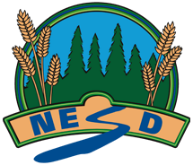 Feedback:Fully meeting expectations, with enriched understanding (EU)Fully meeting grade level expectations (FM)Mostly meeting grade level expectations (MM)Not yet meeting grade level expectations (NY)Research roles and responsibilities of interior designers and interior decorators.You can thoroughly research roles and responsibilities of interior designers and interior decorators.
You might be: Clearly differentiating between roles and duties and qualifications of interior design versus interior decorating and listing examples for eachInvestigating how to improve the client relationship and what can be done to change the feeling of a spaceIdentifying specifically what needs different spaces need and what skill set would be needed for each areaIdentifying ideas that could made work spaces safer, both physically and mentallyYou can research roles and responsibilities of interior designers and interior decorators.
You show this by:Differentiating between the roles and duties and qualifications of interior design versus interior decoratingDiscussing how client focused the career is and how they can alter the feelings of spacesDiscussing that design spaces have different needs and skills setsIdentifying that a safe work space (physical and mental) is necessaryYou are exploring and practicing researching roles and responsibilities of interior designers and interior decorators.You may be: Learning the differences between interior design and interior decoratingStarting to realize that the career is focused on the client and that feelings about a space can be alteredLearning that different design spaces require different needs and skillsStarting to understand how and why work spaces need to be both physically and mentally safeYou are having trouble researching roles and responsibilities of interior designers and interior decorators.Consider: What is the difference between interior design and interior decorating?Why should the client be the main focus?How can we alter feelings about a space? Why would we want to?Why do different design spaces require different needs and skills?Why should a work space be both physically and mentally safe?